Food Science and Technology
Glossary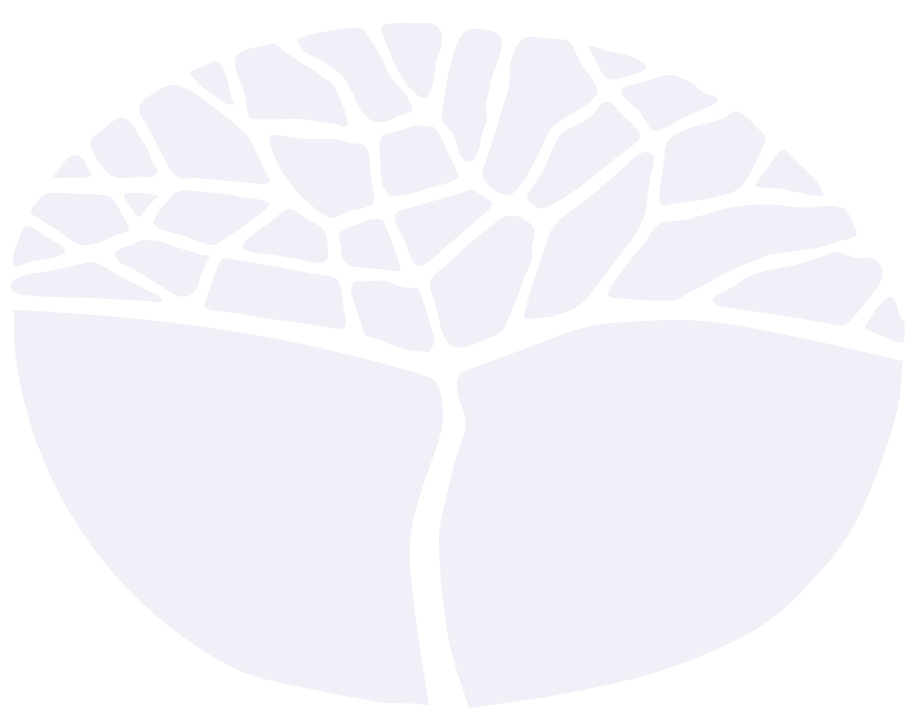 These terms are used in the Food Science and Technology syllabus and have specific meaning in the context of this syllabusAcknowledgement of CountryKaya. The School Curriculum and Standards Authority (the Authority) acknowledges that our offices are on Whadjuk Noongar boodjar and that we deliver our services on the country of many traditional custodians and language groups throughout Western Australia. The Authority acknowledges the traditional custodians throughout Western Australia and their continuing connection to land, waters and community. We offer our respect to Elders past and present.Copyright© School Curriculum and Standards Authority, 2013This document – apart from any third party copyright material contained in it – may be freely copied, or communicated on an intranet, for 
non-commercial purposes in educational institutions, provided that the School Curriculum and Standards Authority (the Authority) is acknowledged as the copyright owner, and that the Authority’s moral rights are not infringed.Copying or communication for any other purpose can be done only within the terms of the Copyright Act 1968 or with prior written permission of the Authority. Copying or communication of any third party copyright material can be done only within the terms of the Copyright Act 1968 or with permission of the copyright owners.Any content in this document that has been derived from the Australian Curriculum may be used under the terms of the Creative Commons Attribution 4.0 International licence.DisclaimerAny resources, such as texts, websites and so on that may be referred to in this document are provided as examples of resources that teachers can use to support their teaching and learning programs. Their inclusion does not imply that they are mandatory or that they are the only resources relevant to the learning area syllabus.2013/7044v5Active packagingFood packaging that interacts chemically or biologically with its contents so that its shelf life is extended or the product is modified during storage.AdditivesSubstances added to food by the manufacturer that are not normally consumed alone as an ingredient. Additives can improve and preserve flavour, appearance (colour), and nutritional value, and extend shelf life.AerationThe process of incorporating air into a mixture or food product in order to increase its volume, improve texture and flavour. This can be achieved mechanically, chemically or biologically.Anaerobic breakdownA series of biological processes whereby microorganisms break down organic substances in the absence of oxygen; for example, fermentation.AntioxidantsChemicals found in plant foods that prevent oxidation. The chemicals prevent oxidative damage within the body as well as preventing fats and oils from turning rancid.Aseptic packagingBoth the food and the packaging are sterilised separately, and then assembled in a sterile environment. The processes may include ultra-high temperature (UHT) and High Temperature/Short Time (HTST) products.BiotechnologyThe use of living microorganisms (animal, plant, protozoa) to create new products with specific characteristics and attributes; for example, developing or selecting microorganisms to make yoghurt with new characteristics, such as flavour, texture, or improved gut health for the consumer.CaramelisationCaramelisation occurs when carbohydrates like sugar are heat-treated causing them to turn brown; for example, caramel sauce or the browning of onions during cooking.Cardiovascular diseaseA term used for diseases of the heart and blood vessels. The term usually includes diseases, such as coronary heart disease, heart failure and stroke.Chemical propertiesComponents of food, such as enzymes, acids, alkalis, moisture and nutrients, that enable foods to change during processing and storage.ChymeThe mixture of partly digested food and digestive juices found in the stomach.CoagulationOccurs when there is a permanent change in the protein from a liquid to a semi-solid or thick mass as a result of a change in temperature (heat) or pH level or addition of chemicals; for example, scrambled egg, custard.Coeliac diseaseAn autoimmune disease which impacts absorption of all nutrients due to damage to the villi caused by gluten, a protein, leading to difficulty in digesting foods.CommodityA food category referring to raw agricultural products; for example, wheat, corn, that are produced in large quantities by many different producers. After trade or purchase, commodities are processed into other higher value food products.ConsumerA person who purchases or uses goods, products and services; for example, purchasing food at the supermarket.Cross contaminationThe transfer of microorganisms to food from other sources; for example, hands, equipment and other food or between unprocessed/raw material and processed/final food products.CrystallisationTechniques used to separate a solid that is dissolved in a liquid. For example, heating a syrup, which causes evaporation and leaves sugar crystals upon cooling. Acids help prevent crystallisation in supersaturated foods like honey and jam.Demographic groupA population subset with similar characteristics, such as socio-economic state, age, education level, ethnicity.DenaturationThe permanent and irreversible structural change of protein molecules in food. Denaturation occurs with changes in temperature (heat) or pH level or addition of chemicals or manipulation (mechanical actions); for example, beating egg whites, cooking of meat.DextrinisationBrowning and chemical change occurring to starch when subjected to dry heat. Upon heating, starch is broken down into dextrins causing the colour, taste, aroma and flavour of the food to change; for example, browning of bread during baking.EmbargoWhen a country partially or completely stops trading with a particular country or groups of countries.Emerging foodsFoods developed as a result of new technology that may enhance food characteristics, food production, food storage and packaging.EmulsificationPrevents mixtures containing dissimilar liquids, such as oil and vinegar, from separating. For example, egg yolks are an emulsifier used to stabilise mayonnaise – an oil and vinegar emulsion.Environmental factorsConditions created by an environmental event, such as weather events, temperature, sunlight and soil type, which affects the production of food and the survival of organisms.Enzymatic activityChemical reactions that occur at enzyme reactive sites resulting in the conversion of one molecule into another. The rate of enzyme activity may be influenced by factors such, as pH level, temperature.EnzymesProtein molecules found in food that acts as biological catalysts causing food to change; for example, ripen or brown (enzymatic browning).EthicsMoral principles that govern a person’s or a group’s behaviour.Fair tradeSeeks equity in international trade. Fair trade contributes to sustainable development by offering better trading conditions for workers and producers in the developing world.FermentationThe anaerobic conversion of sugar to carbon dioxide and alcohol by yeast. The properties of molecules are altered, producing a desired product with a different flavour, easier digestion and increased nutrition and shelf life. Examples of fermented foods and beverages include sauerkraut, yoghurt, kefir and lager.Food allergyAbnormal reaction by the body to a food protein. The reaction causes the immune system to produce antibodies that react with the allergen causing severe symptoms, including anaphylaxis. Most food allergies are caused by peanuts, tree nuts, milk, eggs, sesame seeds, fish, shellfish, soy, wheat and lupin.Food and beverage advertising practicesTechniques and strategies used to promote food and beverages to consumers, such as colour, slogans, music and graphics.Food distributionThe process of supplying and transporting food to consumers.Food diversityWide ranging food and food products that individuals consume, for example, culturally diverse foods or foods from various food groups.Food handling practicesWorking practices, which promote food safety.Food intoleranceA non-allergic hypersensitivity to a certain food. Food intolerance is not an immune response, rather a chemical reaction that occurs after eating or drinking some foods. Food intolerance has been associated with asthma, chronic fatigue syndrome and irritable bowel syndrome. For example, lactose intolerance is a reduced ability to digest milk sugar due to insufficient gut enzyme, lactase.Food milesThe distance a food travels from the place it is produced to the point it reaches the consumer, that is, distance from ‘paddock to plate’.Food packagingA way of storing or containing food to ensure safety and stability is maintained and looks appealing.Food poisoningIllness caused by consuming food that has been contaminated by chemicals, viruses or any other pathogenic microorganism.Food processesTransforming raw animal or plant produce into edible food and different food products.Food productsPrimary and secondary processed food sold to consumers for consumption.Food securityWhen all people at all times have access to necessary, safe, nourishing, culturally acceptable food to sustain a healthy active life.Food spoilageDamage to food, which causes deterioration in the colour, flavour, odour or consistency of a food product.Food sustainabilityThe processing and trading of food in ways that contribute to local economies, protect the diversity of animals and plants, and avoid damage to the environment or depleting natural resources to ensure long-term availability.Food systemsThe combined actions of people, processes and infrastructure to produce food for a population.FortificationThe deliberate addition of specific micronutrients to processed foods. Fortification can be used to replace nutrients lost during food processing or correcting a demonstrated dietary deficiency in the population, for example, addition of vitamins to cereals.Free trade agreementA treaty between two or more countries to create a free trade area where they can trade goods and services without tariffs or other deterrents.Functional foodsA food or food component to which an existing ingredient or a new ingredient has been added to provide additional benefits, usually for disease prevention or improved health. Foods that have a potentially positive effect on health beyond basic nutrition.Functional propertiesFunctional properties alter the physical and chemical characteristics of protein, carbohydrate and lipid (macronutrients) containing foods when they are exposed to air, heated, cooled or come into contact with acids or alkalis during processing, preparation, presentation or storage.GelatinisationThe process through which starch granules are mixed with a liquid, heated, and burst, then absorb the moisture to form a gel; for example, sauce making.Genetically modified foodsThe use of biotechnology to alter the genes of a living organism, such as an animal or plant in order to improve the characteristics of that animal or plant; for example, increased yield, increased nutritive value, increased insect resistance.GlobalisationProcess of international integration and breaking down of barriers to make a united global community, such as the movement of people, money, goods and services due to increased global trade and investment.Hazard Analysis Critical Control Point (HACCP) systemA food safety system that aims to prevent food contamination through the identification of potential hazards and their control points during all stages of food production, storage and transport.High pressure processingA technological process that uses high pressure to destroy microorganisms and enzymes whilst retaining food quality.InnovationCreation of something new or different, taking the form of new foods and technologies that affect the development, production, distribution, marketing and storage of food.Intelligent packagingPackaging that can sense changes and inform the consumer of food manufacturer effects.LeaveningWith the application of mechanical actions, an agent is added to a food product, such as a dough or batter to cause baked goods to rise. Usually an acid is added to an alkali or a biological agent is used and when heated in the presence of moisture a gas is produced. This causes expansion of mixtures and baking produces products with porous structures. Agents could include mechanical incorporation of air, steam, yeast, baking powder and baking soda.Line extensionThe use of an established product brand name for a new item in the same product category. Occurs when a food manufacturer/producer introduces additional items in the same product range using the same brand names, including new flavours, forms, colours, added ingredients and/or packaging sizes.MacronutrientsNutrients that the body requires in relatively large amounts to provide kilojoules and perform other functions. The three macronutrients are proteins, carbohydrates and lipids.Maillard reactionOccurs when a protein and sugar or starch react in the same mixture and when dry heat is applied, such as baking, creates a golden brown colour on the surface of the food and a distinctive aroma.MalnutritionA condition resulting from a diet where not enough or too many nutrients are consumed. This may contribute to further health conditions.Marketing mixThe basis of a company’s marketing plan to encourage the consumer to purchase their product/service.Product: an item offered for salePlace: the distribution and placement in a supermarket of a food product to the consumer at the right time and location in an aislePrice: the amount of money expected, required or given in payment for the purchase of a food productPromotion: the method used by a business to inform, persuade and remind a target market about its products.MarketplaceA place where consumers can purchase products; a physical location or an online platform.Market researchThe organised collection and analysis of consumer information (needs and wants) used by companies to guide decisions regarding new product development, overcoming problems or discovering new opportunities.‘Me too’ productsA food product designed to be similar or to imitate a product made by another company.Membrane technologySeparation processes involving use of a semi-permeable membrane to segregate particles out of a fluid, for example, reduction of milk’s fat percentage.Microbial contamination Deterioration of the sensory, physical or chemical properties of food due to exposure to conditions that result in the production of moulds, yeasts or bacteria.Micro-encapsulationSmall particles of a functional ingredient packaged in a minute capsule for inclusion in a food.MicronutrientsVitamins and minerals, are the nutrients required in relatively small quantities to perform a variety of functions in the body.Micronutrient supplementsProducts for consumption that contain ingredients intended to add further nutritional value to support the diet.Mise-en-placeA French term meaning to have everything in its place. Refers to everything that must be made ready before food preparation and service begins.Modified atmosphere packagingA packaging container is flushed with three gases (carbon dioxide, nitrogen and oxygen) with the mix dependent on the physical and chemical properties of the food. The unique combination of the gas trio combined with a lowered temperature results in extended shelf life, minimisation of waste, improved quality and presentation and reduction in the need for artificial preservatives.Modified foodsFoods having an altered characteristic; for example, less salt, less sugar, more fibre, increase in vitamins or minerals. Modifying an existing food can create more nutritious products and enable a company to extend their product line and thus cater for a larger variety of consumers.NanotechnologyManipulation of matter at the molecular scale.OxidationAn irreversible process by which molecular oxygen combines with nutrients in food, a process that decreases the quality of the food by creating rancidity. It occurs in peeled fruits and vegetables, such as bananas, apples and potatoes, as well as fats and oils.PasteurisationThe process of heating a liquid to a specific temperature for a predefined length of time and immediately cooling it. The process slows spoilage due to microbial growth.PeristalsisThe wave like movement of the muscles in the gastrointestinal tract. These muscle contractions move the substances along the tract.Physical propertiesProperties that determine a food’s size, shape, colour, volume, viscosity and elasticity properties.PhytochemicalsA variety of biologically active non-nutrient plant chemical compounds that have beneficial effects on the body.PhytoestrogensA group of phytochemicals that are converted by gut bacteria into hormone-like compounds that imitate the human hormone oestrogen.PreservationThe processing of food to eliminate or control conditions that cause spoilage; for example, dehydration, canning, freezing, jam making, pickling, ultra-heat treatment.Primary food processesUsed to convert raw materials to food commodities, for example, milling wheat into flour.ProbioticsLive microbial food supplements or foods with naturally occurring live bacteria, such as fermented foods, have significant health benefits for the gut when consumed. Live microorganisms are found naturally in foods, such as yoghurt, kimchi, sauerkraut and kefir.Processing techniquesexposure to temperature; for example, application of heat, such as blanching, canning; application of cold, such as refrigeration, freezingexposure to airchange of pH level; for example, use of acid, such as vinegar, lemon juiceaddition of chemicals; for example, use of salt for salted olives, lemons; use of sugar for jams and preservesremoval of moisturemanipulation; for example, beating, chopping.Production planOutline showing the sequence and timing of tasks, equipment and resources involved in producing one or more products/recipes or components of a product/recipe.PrototypeA preliminary version of a product from which improved versions are developed.Quality assuranceA guarantee that manufacturing standards will be maintained so that the food product remains consistent.Quality controlThe techniques and activities used to produce products and services economically and consistently to meet or exceed consumer requirements.Qualitative methodTests used to rate/rank the sensory properties of food. Used by food producers to ensure the product appeals to the consumer. Used in the development of new products or improvement of existing product lines. Descriptive research that uses words, perceptions and feelings.Quantitative methodThe use of numerical data and statistics to measure product features, including size/height, weight, volume, texture, colour, viscosity, shelf life, gel and nutrient content. Provides an accurate, objective report on specific features of a product.RancidityThe spoilage and decomposition of fats, fatty acids and oils through exposure to oxygen. Causes an unpleasant odour and flavour in food.Recommended Dietary Intake (RDI)A nutrient reference value indicating amounts of energy, nutrients and other dietary components to best support health and wellbeing.Secondary food processingThe conversion of ingredients into edible products. This process involves combining foods in a particular way to change its properties, for example, heating cake batter to form a cake.Sensory propertiesThe characteristics of food that encompass the senses, such as appearance, texture, aroma, flavour, sound.ServiceAn intangible commodity in the form of an experience, an action or an activity that provides the consumer with a benefit.Product specificationsA clear outline of the main features, properties and attributes of a food product and any other requirements that must be met in order for the product to be successful.StabilisersSubstances or chemicals that allow food ingredients, which do not mix well, to remain in a homogenous state after blending and/or processing. Stabilisers may work in combination with emulsifiers. Common stabilisers include carrageenan, gelatin and pectin.Staple foodsA food that makes up the dominant part of a population’s diet. They are eaten regularly and are generally high in energy and carbohydrate. Common staple foods are of either cereal origin, such as rice, wheat, maize (corn), barley and rye or a starchy root vegetable, such as potato, yams, taro and cassava.SubsidyA payment made to producers to encourage local production, supplement income and assist their operations.SustainabilityProducing, manufacturing and transporting food in a way that maintains an ecological balance to ensure sufficient healthy food is available for future generations.TariffA tax that adds to the cost of imported goods.Technology processA process used to create or modify products, processes, systems, services or environments to meet human needs and realise opportunities.UltrafiltrationA process where a liquid is passed over membranes, which have minute pores that prevent macronutrients, such as protein, from passing through.Vacuum packagingA packaging method where all of the air is mechanically removed from the package prior to sealing, in order to prevent the growth of certain microorganisms and enzymatic reactions.Value-addAny step in the production process that improves the product for the customer and results in a higher net worth (or value). All processed foods are the result of value-adding to basic food commodities, for example, wheat to bread.Waste managementThe controlled disposal of any food substance or food packaging, to minimise environmental and health impacts.